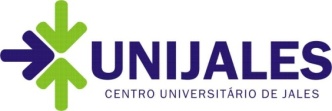 Anexo IITERMO DE APRESENTAÇÃO DO ESTAGIÁRIO Para fins de desenvolvimento de Estágio Curricular Supervisionado, apresentamos à Escola ____________________________________________ o(a) aluno(a) _____________________________________________________                               que se encontra matriculado(a) no ______ Ano/Semestre do Curso de __________________________________________________________ desta Instituição de Ensino. Informamos, ainda, que o responsável pelo acompanhamento do estágio, na instituição formadora, será a Professora ______________________________________________________________.Jales, _____ de ________________ 20____.__________________________________Denise Izabel Alves de LimaRG. 11.632.572 Coordenadora de Estágios